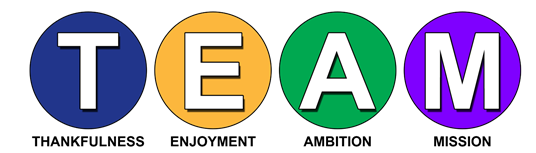 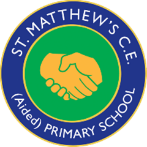 Religious Education Policy Rationale for RE at St Matthew’s CofE (Aided) Primary SchoolReligious Education (RE) plays an important role in defining the school’s distinctive Christian character.  The SIAMS schedule 2023 (IQ7) makes it clear that RE should reflect the school’s Christian vision. The subject is regarded as a core subject within the school’s curriculum. It has a vital role in developing religious literacy and deepening pupils understanding of Christianity, in all its forms, and fostering appreciation and understanding of other faith traditions. RE is non-confessional and should be treated as an academic subject in its own right.As the Church of England document, ‘Making a difference? A review of Religious Education in Church of England schools 2014’ recommends that the RE curriculum in all schools should,“…….ensure it provides a more coherent, progressive and challenging approach to the teaching of Christianity within the context of the wider exploration of the diversity of religion and belief in the modern world”“……explore ways of extending pupils’ ability to think theologically and engage in theological enquiry as part of their learning in RE”RE Statement of EntitlementRE teaching at St Matthew’s CofE (Aided) Primary School will be in line with the recommendations of the Statement of Entitlement for Church Schools, published by the Church of England Education Office (Feb 2019), see link below:http://smartfile.s3.amazonaws.com/d57a4d93b010f2ac6f24bc8cee2d789e/uploads/2019/02/NEW-RE-Statement-of-Entitlement-for-Church-schools.pdfChristianity will, therefore, be at least 50% of RE curriculum time. The teaching of Christianity is core to the teaching of RE in this Church of England school. However, as a Church school we have a duty to foster an accurate and increasing understanding of world religions and worldviews. As a result, pupils will gain greater insight into the world in which they are growing up. They will also learn to appreciate the faith of others and develop a deeper understanding of their own ideas and beliefs. These outcomes must contribute to harmonious relationships within and between communities, promoting social inclusion and combating prejudice and discrimination.The RE curriculum RE teaching also follows the legal requirements of the Education Reform Act (1988), which places RE as part of the basic curriculum; a statutory subject which is an entitlement for all pupils.  St Matthew’s CofE Primary School bases its RE provision on Understanding Christianity (RE Today services) and Lichfield Religious Education Guidance (The Agreed Syllabus for Religious Education 2017), a decision made by the governing body. At least 5% (closer to 10%) of curriculum time will be dedicated to meeting explicitly RE objectives, although the subject may be taught across the curriculum when appropriate.  Within this teaching allocation at least 50% of subject content will be allocated to an exploration of the Christian faith, and the concepts, beliefs, teachings and practices that lie at its heart.The aims of Religious Education in our school are:to engage pupils in enquiring into and exploring questions arising from the study of religion and belief, in order to promote their personal, spiritual, moral, social and cultural development. to provide learners with knowledge and understanding of Christianity and other principal religious traditions and beliefs represented in Great Britain. to develop their understanding of the ways in which beliefs influence people in their to enable learners to apply the insights of the principal religious traditions to their own search for identity and significance.to enable learners to become aware of their own beliefs and values and to have a positive attitude to the search for meaning and purpose in life. to encourage learners to develop a positive attitude towards other people who hold religious beliefs different from their own.Religious Education at St Matthew’s develops pupils’: knowledge and understanding of, and their ability to respond to, Christianity, other principal world religions (Sikhism, Judaism and Islam), other religious traditions and world views;understanding and respect for different religions, beliefs, values and traditions (including ethical life stances), through exploring issues within and between faiths; understanding of the influence of faith and belief on individuals, societies, communities and cultures; skills of enquiry and response through the use of religious vocabulary, questioning and empathy; Spirituality including skills of reflection, expression, application, analysis and evaluation of beliefs, values and practices, and the communication of personal responses to these. Religious Education at St Matthew’s encourages pupils to: consider challenging questions of the meaning and purpose of life; beliefs about God, the self and the nature of reality, issues of right and wrong and what it means to be a Christian/ human; understand the influence of religion on individuals, families, communities and cultures; learn from different religions, beliefs, values and traditions while exploring questions of meaning and their own beliefs; learn about religious and ethical teaching, enabling them to make reasoned and informed responses to religious, moral and social issues; develop their sense of identity and belonging, preparing them for life as citizens in a plural, global society; develop respect for and sensitivity to others, in particular those whose faiths and beliefs are different from their own.Religious Education at St Matthew’s enhances pupils’:awareness and understanding of religions and beliefs, teachings, practices and forms of expression; ability to reflect on, consider, analyse, interpret and evaluate issues of truth, belief, faith and ethics and to communicate their responses. Religious Education at St Matthew’s offers:opportunities for personal reflection and spiritual developmentSpiritual, moral, social and cultural development (SMSC)In addition, the subject contributes to other areas of education and human experience and plays an important part of the wider programme of spiritual, moral, social and cultural (SMSC) development.Additional links will be found across the curriculum especially with personal, social, health and citizenship education (PSHCE), Relationship & Sex Education (RSE) and British values. RE can also make a positive contribution to enhancing creativity and enjoyment and ensure the well-being of all pupils.The management of RE RE is given equal status with other core subjects in staffing, responsibility and resourcing.  Pupil achievement in RE should equal or be better than comparable subjects. Teachers should share effective practice locally and regionally and engage in professional development. As a church school we recognise that it should be a priority to build up staff expertise in RE.The RE subject leader(s) are responsible for:producing a scheme of work for the schoolsupporting colleagues in the detailed planning and delivery of RE provisionensuring Religious Education has status within the schoolkeeping in touch with subject developments and disseminating information as appropriateauditing and recording current resources, supplementing resource provision when money is available and disseminating this information to staffundertaking personal development and subject training and ensuring provision for staff INSETmonitoring RE provision, practice and outcomesensuring rigorous systems of assessment are in place and are in line with the Local Agreed Syllabuscreating the RE Development Plan and ensuring its regular reviewaccountability for RE standards in the school meet with member of the Diocesan RE advisory team when possible.Right to withdrawal (See appendix below)At St Matthew’s CofE (Aided) Primary School we wish to be an inclusive community but recognise that parents have the legal right to withdraw their children from religious education or collective worship on the grounds of conscience, without giving a reason.  Parents wishing to exercise this right are asked to write to the headteacher who will then invite the parents into school to discuss their concerns, clarify the nature of the RE and worship provided by the school and set out the options open to the parents as set out in education law. However, the right of withdrawal does not extend to other areas of the curriculum when, as may happen on occasion, spontaneous questions on religious matters are raised by pupils or there are issues related to religion that arise in other subjects.  Where a pupil is withdrawn from RE and do not take part in alternative religious education they will be supervised by an appropriate member of staff whilst doing work set by their parents which will seek to further their knowledge and understanding of their parents beliefs and values.Reviewed 2024. To be reviewed 2026. AppendixGuidance for schools and academies on the right to withdrawal from Religious Education March 2017Religious EducationThe government guidance Religious Education in English schools: Non-statutory guidance 2010 states that:Every maintained school in England must provide a basic curriculum (RE, sex education and the National Curriculum). This includes provision for RE for all registered pupils at the school (including those in the sixth form), except for those withdraws by their parents (or withdrawing themselves if they are aged 18 or over)In voluntary controlled schools and academies, religious education must be provided in accordance with the local Agreed Syllabus provided by the SACRE (Standing Advisory Council for Religious Education) of the local authority in which the school is situated.In voluntary aided schools and academies, the decision on the content of religious education rests with the Governing Body, and should be in line with the Trust Deeds of the school.In all forms of church school, the religious education provided should contribute to the Christian character of the school, and this is in aspect of the school’s work which is subject to the Statutory Inspection of Anglican and Methodist Schools (SIAMS), whether VC, VA or academy.Parents have the legal right to withdraw their children form religious education on the grounds of conscience. However, the right of withdrawal does not extend to other areas of the curriculum when, as may happen on occasion, spontaneous questions on religious matters are raised by pupils or there are issues related to religion that arise in other subjects such as history or citizenship. (Non-statutory Guidance 2010)Any parent considering withdrawal must contact the Headteacher / Principal to discuss any concerns relating to the policy, provision and practice of religious education at the school.Managing the Right of WithdrawalIt is important that the school makes clear on its website and through other forms of communication, the RE syllabus being taught in school. There needs to be a clear understanding of the relevance of the RE curriculum and how it respects pupils ownbeliefs. It is good practice to review requests to withdraw from RE and collective worship annually.Consideration needs to be given to:· Whether the parents wish their children to be withdrawn from the whole of the subject or specific parts of it.· Parents can withdraw their child from a specific activity, such as a visit to a place of worship, and not withdraw their child from the remainder of the RE.· Where pupils are withdrawn from Re or collective worship, schools have a duty to supervise them, though not to provide additional teaching or incur extra cost.· Where a pupil has been withdrawn from RE, the law provides for alternative arrangements to be made for RE of the kind the parent wants the pupil to receive. This could be provided at the school or the pupil could be sent to another school where suitable RE is provided. Outside arrangements are permitted providing the necessary safeguarding procedures are in place and the LA or Trust Board is satisfied that any interference with the pupil’s attendance at school resulting from withdrawal will only affect the start or end of a school session (Non-statutory Guidance 2010)It is important that schools are fully aware of issues surrounding religion, race and culture and ensure that parental right to withdrawal requests to not hamper their responsibilities to ensure equality for all and the promotion of British Values.SpiritualWidening pupils’ vision of themselves and their own experience, within the context of a growing awareness and understanding of God.Moralhelping each pupil develop their own informed valuesSocialhelping pupils understand some major forces shaping the values of oursocietyCulturalaiding pupils in exploring aspects of their own cultural heritage, and developing positive attitudes towards diversity.